Publicado en CDMX el 28/12/2018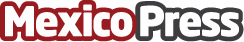 Olive Garden, una genuina experiencia ItalianaOlive Garden, la cadena de restaurantes italianos más grande de Estados Unidos, bajo un concepto casual dining cumple en México 6 años. Un restaurante que lleva a cada mesa una genuina experiencia italiana, excelente servicio, variedad y generosidadDatos de contacto:Alejandra Armenta BecerrilNota de prensa publicada en: https://www.mexicopress.com.mx/olive-garden-una-genuina-experiencia-italiana_1 Categorías: Franquicias Gastronomía Restauración Jalisco Nuevo León Quintana Roo Veracruz Ciudad de México http://www.mexicopress.com.mx